Knastrets samfällighetsförening, Styrelsen	Org nr 716418-5717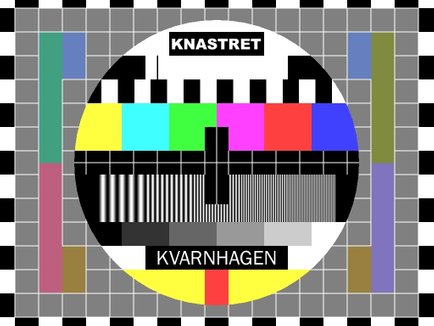 Tid:	2023-03-20 kl. 19		Plats: Enskiftesvägen 68ANärvarande:	Van Matti, Diana Hermez, Larissa Felin, Mattias Andersson, Tapani HumalistoPUNKT 1	MÖTETS ÖPPNANDE	Ordföranden hälsade de närvarande välkomna och öppnade mötet.PUNKT 2	KONSTITUERANDE AV STYRELSEN 		Styrelsen har följande sammansättning:		Van Matti		ordförande		Larissa Felin		kassör		Tapani Humalisto	sekreterare		Kamilla Karimova	ledamot		Mattias Andersson	ledamot		Diana Hermez		suppleant		Vanda Mannelin	suppleantPUNKT 3 	FIRMATECKNAREFirmatecknare är ordförande och kassör var för sig.PUNKT 4 	Nästa ordinarie styrelsemöte 20 mars kl 19:30.PUNKT 5	Ordföranden tackade de närvarande och avslutade mötet.			Tapani Humalisto	Vid protokollet: Tapani Humalisto		Ordförande: Van Matti via e-mail	Justerat: Larissa Felin via e-mail